О признании утратившими силу отдельных решений Совета депутатов Заболотского сельского поселения Пермского муниципального района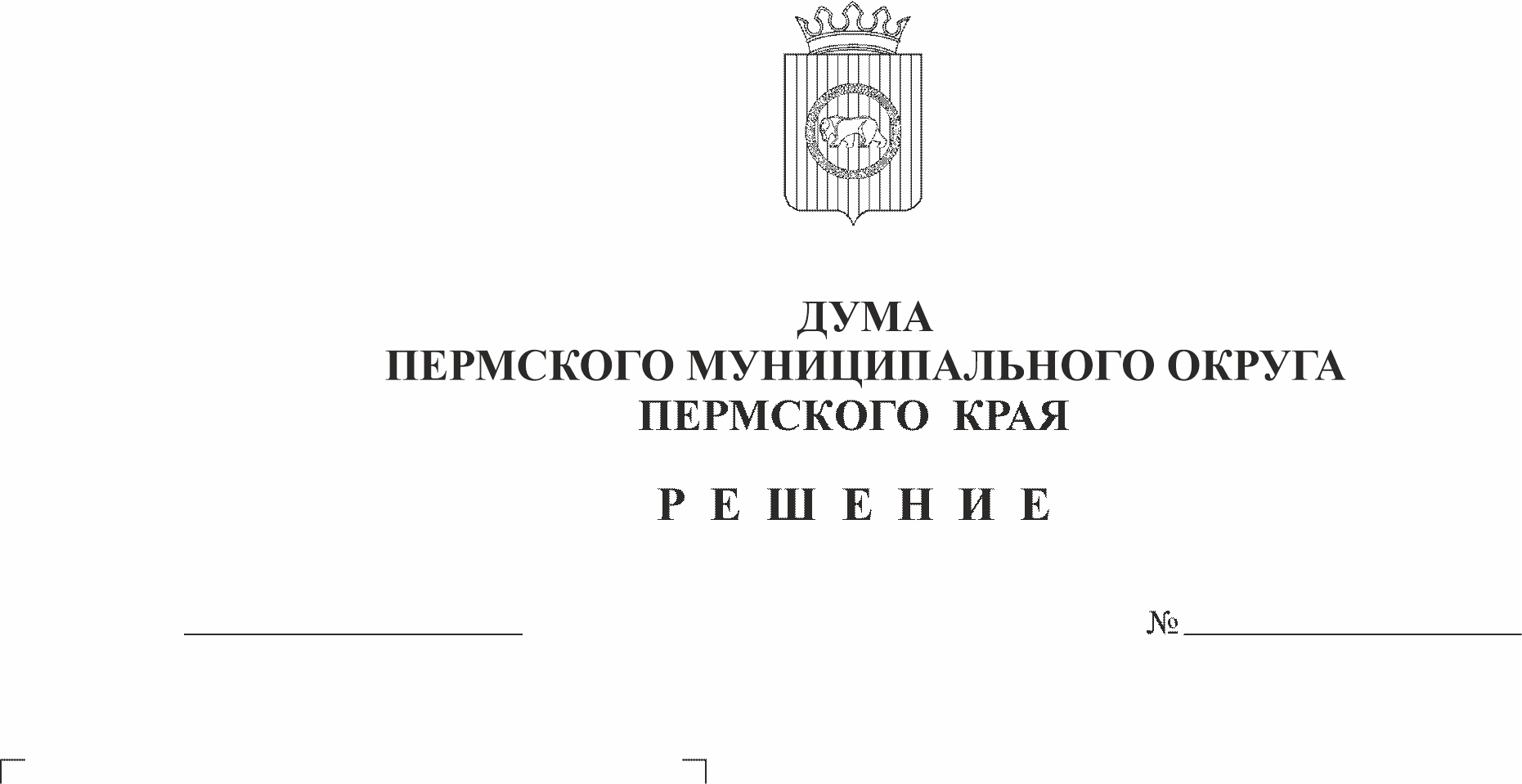 В соответствии с частью 1 статьи 8 Закона Пермского края от 29 апреля 2022 г. № 75-ПК «Об образовании нового муниципального образования Пермский муниципальный округ Пермского края», с пунктом 1 части 2 статьи 25 Устава Пермского муниципального округа Пермского края,Дума Пермского муниципального округа Пермского края РЕШАЕТ:1. Признать утратившими силу решения Совета депутатов Заболотского сельского поселения Пермского муниципального района согласно приложению к настоящему решению.2. Опубликовать (обнародовать) настоящее решение в бюллетене муниципального образования «Пермский муниципальный округ» и разместить на официальном сайте Пермского муниципального округа в информационно-телекоммуникационной сети Интернет (www.permraion.ru).3. Настоящее решение вступает в силу со дня его официального опубликования, за исключением пунктов 20, 21, 31, 34, 48, 126, 127, 142, 151, 171 Перечня решений Совета депутатов Заболотского сельского поселения Пермского муниципального района, подлежащих признанию утратившими силу, которые вступают в силу с 01 июня 2023г.Председатель ДумыПермского муниципального округа                                                 Д.В. ГордиенкоГлава муниципального округа –глава администрации Пермскогомуниципального округа                                                                        В.Ю. ЦветовПриложениек решению ДумыПермского муниципального округа Пермского края от 25.05.2023 № 175ПЕРЕЧЕНЬрешений Совета депутатов Заболотского сельского поселения Пермского муниципального района, подлежащих признанию утратившими силуРешения Совета депутатов Заболотского сельского поселения:от 21 ноября 2008 г. № 11 «Об утверждении Положения по оплате труда работников, замещающих должности рабочих профессий»;от 28 января 2009 г. № 37 «Об утверждении Положения о порядке предоставления служебных жилых помещений специализированного жилищного фонда, находящегося в собственности МО «Заболотское сельское поселение»;от 24 февраля 2010 г. № 119 «Об утверждении Положений о предоставлении и проверке сведений о доходах, об имуществе и обязательствах имущественного характера, представляемых гражданами, претендующими на замещение должностей муниципальной службы, и муниципальными служащими Заболотского сельского поселения»;от 26 мая 2010г. № 139 «О внесении изменений в решение Совета депутатов от 25.02.2009 № 45 «Целевая программа Заболотского сельского поселения по обеспечению первичных мер пожарной безопасности на 2009-2013 годы»;от 26 мая 2010 г. № 140 «О внесении изменений в решение Совета депутатов от 25.03.2009 г. № 52«Обутвержднии инвестиционной программы развития Заболотского сельского поселения на 2009-2013 годы»; от 30 июня 2010 г. № 146 «О внесении изменений и дополнений в решение Совета депутатов от 24.04.2007 № 102 «Об утверждении Положения о аренде муниципального имущества»;от 30 июня 2010 г. № 147 «О внесении изменений в решение Совета депутатов от 25.02.2009 № 50 «Об утверждении Положения об осуществлении земельного контроля за использованием земель Заболотского сельского поселения»; от 30 марта 2011 г. № 194 «Об утверждении Положения об осуществлении дорожной деятельности и использовании автомобильных дорог Заболотского сельского поселения»;от 30 марта 2011 г. № 195 «Об утверждении Положения о депутатской группе (депутатском объединении) в Совете депутатов Заболотского сельского поселения»;от 30 марта 2011 г. № 196 «О внесении изменений в решение Совета депутатов от 24.02.2010 № 119 «Об утверждении Положений о предоставлении и проверке сведений о доходах, об имуществе и обязательствах имущественного характера, представляемых гражданами, претендующими на замещение должностей муниципальной службы и муниципальными служащими Заболотского сельского поселения»;от 30 марта 2011 г. № 199 «О внесении изменений в решение Совета депутатов от 28.01.2009 № 37 «Об утверждении Положения о порядке предоставления служебных жилых помещений специализированного жилищного фонда, находящегося в собственности МО «Заболотское сельское поселение»;от 30 марта 2011 г. № 200 «О внесении изменений в решение Совета депутатов от 29.05.2007 № 104 (в ред. Решения от 28.05.2008 № 193) «Об утверждении Правил обращения с отходами на территории Заболотского сельского поселения»; от 24 апреля 2013 г. № 363 «Об установлении размеров земельных участков, предоставленных многодетным семьям в Заболотском сельском поселении»; от 24 апреля 2013 г. № 364 «Об утверждении Положения о приватизации муниципального имущества Заболотского сельского поселения»;от 29 мая 2013 г. № 368 «Об утверждении порядка проведения осмотра зданий, сооружений и выдачи рекомендаций об устранении выявленных в ходе таких осмотров нарушений на территории Заболотского сельского поселения»;от 29 мая 2013 г. № 370 «О создании добровольной пожарной охраны на территории Заболотского сельского поселения»; от 17 июня 2013 г. № 377 «Об утверждении Положения о порядке материально-технического и организационного обеспечения подготовки и проведения муниципальных выборов, местных референдумов, голосований на территории Заболотского сельского поселения»; от 31 июля 2013 г. № 380 «О внесении изменений в решение Совета депутатов от 30.05.2012 № 295 «Об утверждении Регламента Совета депутатов Заболотского сельского поселения»; от 31 июля 2013 г. № 381 «Об утверждении нормы предельной заполняемости территорий (помещений) в местах проведения публичных мероприятий в Заболотском сельском поселении»;от 30 октября 2013 г. № 17 «Об утверждении Положения о бюджетном процессе в Заболотском сельском поселении»;от 20 ноября 2013г. № 28 «О внесении изменений в решение Совета депутатов от 30.10.2013 № 17 «Об утверждении Положения о бюджетном процессе в Заболотском сельском поселении»;от 19 февраля 2014 г. № 46 «О порядке осуществления мер по противодействию коррупции в границах Заболотского сельского поселения»;от 19 марта 2014 г. № 53 «О внесении изменений и дополнений в решение Совета депутатов от 29.06.2011 № 213 «Об утверждении Положения о муниципальной службе в Заболотском сельском поселении»; от 28 мая 2014 г. № 73 «Об утверждении Положения о сообщении отдельными категориями лиц о получении подарка в связи с их должностным положением или исполнением ими служебных (должностных) обязанностей, сдаче и оценке подарка, реализации (выкупе) и зачислении средств, вырученных от его реализации»;от 25 июня 2014 г. № 79 «О внесении изменений в решение Совета депутатов от 30.05.2012 № 295 «Об утверждении Регламента Совета депутатов Заболотского сельского поселения»;от 15 октября 2014 г. № 93 «О внесении изменений в решение Совета депутатов от 25.11.2009 № 102 «Об утверждении Положения об оплате труда выборных должностных лиц органов местного самоуправления Заболотского сельского поселения, осуществляющих свои полномочия на постоянной основе»;от 15 октября 2014 г. № 94 «О внесении изменений в решение Совета депутатов от 23.12.2013 № 36 «Об утверждении Положения об оплате труда специалистов, замещающих должности, не отнесенные к должностям муниципальной службы и работников рабочих профессий администрации Заболотского сельского поселения»;от 05 ноября 2014 г. № 102 «О внесении изменений в решение Совета депутатов от 25.06.2014 № 80 «О внесении изменений в решение Совета депутатов от 23.11.2005 № 18 «О налоге на имущество физических лиц»;от 05 ноября 2014 г. № 105 «О внесении изменений в решение Совета депутатов от 25.11.2009 № 104 «Об утверждении Положения о денежном содержании муниципальных служащих»;от 05 ноября 2014 г. № 108 «Об утверждении взноса на капитальный ремонт общего имущества в многоквартирных домах Заболотского сельского поселения»;от 24 ноября 2014г. № 111 «О внесении изменений в решение Совета депутатов от 30.10.2013 № 17 «Об утверждении Положения о бюджетном процессе в Заболотском сельском поселении»;от 24 ноября 2014 г. № 112 «О внесении изменений в решение Совета депутатов от 25.11.2009 № 102 «Об утверждении Положения об оплате труда выборных должностных лиц органов местного самоуправления Заболотского сельского поселения, осуществляющих свои полномочия на постоянной основе»;от 03 декабря 2014 г. № 116 «Об утверждении Положения «Модельный стандарт деятельности публичной библиотеки»;от 18 февраля 2015г. № 130 «О внесении изменений в решение Совета депутатов от 30.10.2013 № 17 «Об утверждении Положения о бюджетном процессе в Заболотском сельском поселении»;от 18 марта 2015 г. № 138 «Об утверждении Порядка формирования перечня земельных участков, расположенных на территории Заболотского сельского поселения, предназначенных для бесплатного предоставления многодетным семьям»; от 18 марта 2015 г. № 139 «Об утверждении порядка предоставления земельных участков инвалидам и семьям, имеющим в своем составе инвалидов, на территории Заболотского сельского поселения»; от 22 апреля 2015 г. № 148 «О внесении изменений в решение Совета депутатов Заболотского сельского поселения № 363 от 24.04.2013 «Об установлении размеров земельных участков, представляемых многодетным семьям на территории Заболотского сельского поселения»;от 27 мая 2015 г. № 155 «Об утверждении Программы социально экономического развития Заболотского сельского поселения на 2014-2016 годы»;от 27 мая 2015 г. № 159 «Об утверждении Положений о порядке проведения конкурса на замещение должности муниципальной службы, о порядке формирования конкурсной комиссии»;от 24 июня 2015 г. № 163 «О передаче полномочий»; от 26 августа 2015 г. № 165 «О внесении изменений и дополнений в решение Совета депутатов от 24.12.2014 № 117 «О бюджете Заболотского сельского поселения на 2015год и плановый период 2016 и 2017 годов»; от 26 августа 2015 г. № 166 «Об утверждении Положения о создании условий для реализации мер, направленных на укрепление межнационального и межконфессионального согласия, сохранение и развитие языков и культуры народов Российской Федерации, проживающих на территории сельского поселения, обеспечении социальной и культурной адаптации мигрантов, профилактику межнациональных (межэтнических) конфликтов»;от 14 сентября 2015 г. № 171 «Об утверждении перечня объектов муниципальной собственности»; от 21 октября 2015 г. № 176 «О внесении изменений и дополнений в решение Совета депутатов от 04.10.2013 № 13 «Об утверждении структуры и лимита численности администрации Заболотского сельского поселения на 2014 -2018годы»; от 21 октября 2015 г. № 177 «О внесении изменений в решение Совета депутатов от 26.03.2008 № 176 «Об утверждении годовых и квартальных форм для предоставления отчетности (информации) об исполнении бюджета Заболотского сельского поселения»;от 21 октября 2015 г. № 179 «О внесении изменений в решение Совета депутатов от 23.12.2013 № 36 «Об утверждении Положения об оплате труда специалистов, замещающих должности, не отнесенные к должностям муниципальной службы и работников рабочих профессий администрации Заболотского сельского поселения»;от 21 октября 2015 г. № 183 «О внесении изменений и дополнений в решение Совета депутатов от 24.12.2014 № 117 «О бюджете Заболотского сельского поселения на 2015год и плановый период 2016 и 2017 годов»;от 21 октября 2015 г. № 184 «О внесении изменений в решение Совета депутатов от 30.10.2013 № 17 «Об утверждении Положения о бюджетном процессе в Заболотском сельском поселении»; от 21 октября 2015 г. № 185 «О передаче полномочий по выполнению функций по признанию в установленном порядке жилых помещений муниципального жилищного фонда непригодными для проживания»;от 23 декабря 2015 г. № 192 «О бюджете Заболотского сельского поселения на 2016 год и на плановый период 2017 и 2018 годов»;от 23 декабря 2015 г. № 194 «О внесении изменений и дополнений в решение Совета депутатов от 24.12.2014 № 117 «О бюджете Заболотского сельского поселения на 2015 год и плановый период 2016 и 2017 годов»; от 23 декабря 2015 г. № 196 «Об утверждении порядка определения платы за увеличение площади земельных участков, находящихся в частной собственности, в результате перераспределения таких земельных участков и земельных участков, находящихся в собственности Заболотского сельского поселения»;от 23 декабря 2015 г. № 197 «Об утверждении порядка определения цены продажи земельных участков, находящихся в собственности Заболотского сельского поселения, без проведения торгов»;от 23 декабря 2015 г. № 198 «Об определении порядков определения размера арендной платы за земельные участки, находящиеся в собственности Заболотского сельского поселения, предоставленные в аренду без торгов, а также размера платы по соглашению об установлении сервитута в отношении земельных участков, находящихся в собственности Заболотского сельского поселения»;от 17 февраля 2016 г. № 204 «О внесении изменений и дополнений в решение Совета депутатов от 23.12.2015 № 192 «О бюджете Заболотского сельского поселения на 2016 год и плановый период 2017 и 2018 годов»;от 17 февраля 2016 г. № 207 «Об утверждении Правил обмена деловыми подарками и знаками делового гостеприимства в муниципальном образовании «Заболотское сельское поселение»;от 23 марта 2016 г. № 212 «О внесении изменений и дополнений в решение Совета депутатов от 23.12.2015 № 192 «О бюджете Заболотского сельского поселения на 2016год и плановый период 2017 и 2018 годов»;от 23 марта 2016 г. № 213 «О внесении изменений в решение Совета депутатов от 25.11.2009 № 102 «Об утверждении Положения об оплате труда выборных должностных лиц органов местного самоуправления Заболотского сельского поселения, осуществляющих свои полномочия на постоянной основе»;от 23 марта 2016 г. № 214 «О внесении изменений в решение Совета депутатов от 23.12.2013 № 36 «Об утверждении Положения об оплате труда специалистов, замещающих должности, не отнесенные к должностям муниципальной службы и работников рабочих профессий администрации Заболотского сельского поселения»;от 23 марта 2016 г. № 215 «О внесении изменений в решение Совета депутатов от 25.11.2009 № 104 «Об утверждении Положения о денежном содержании муниципальных служащих»; от 01 апреля 2016 г. № 217 «О предоставлении депутатом Совета депутатов Заболотского сельского поселения, сведений о своих доходах, расходах, об имуществе и обязательствах имущественного характера, а также сведений о доходах, об имуществе и обязательствах имущественного характера своих супруги (супруга) и несовершеннолетних детей»;от 27 апреля 2016 г. № 223 «Об утверждении порядка предоставления информации о деятельности депутата Совета депутатов Заболотского сельского поселения»;от 24 августа 2016 г. № 233 «О внесении изменений и дополнений в решение Совета депутатов от 23.12.2015 № 192 «О бюджете Заболотского сельского поселения на 2016год и плановый период 2017 и 2018 годов»;от 24 августа 2016 г. № 234 «О внесении изменений и дополнений в решение Совета депутатов от 23.12.2015 № 192 «О бюджете Заболотского сельского поселения на 2016год и плановый период 2017 и 2018 годов»;от 21 декабря 2016 г. № 254 «О размере платы за содержание и текущий ремонт общего имущества многоквартирных домов Заболотского сельского поселения»;от 21 декабря 2016 г. № 255 «О бюджете Заболотского сельского поселения на 2017 год и на плановый период 2018 и 2019 годов»;от 21 декабря 2016 г. № 256 «О внесении изменений в решение Совета депутатов от 27.10.2016 № 246 «О передаче полномочий по выполнению функций по признанию в установленном порядке жилых помещений муниципального жилищного фонда непригодными для проживания»;от 25 января 2017 г. № 259 «О внесении изменений в решение Совета депутатов от 27.10.2016 № 245 «Об утверждении Правил благоустройства, озеленения, чистоты и порядка на территории муниципального образования «Заболотское сельское поселение»;от 25 января 2017 г. № 260-П «О внесении изменений в решение Совета депутатов от 25.11.2009 № 100 «Об утверждении Положения об условиях оплаты труда работников муниципальных бюджетных учреждений Заболотского сельского поселения»;от 25 января 2017 г. № 262-П «О внесении изменений и дополнений в решение Совета депутатов от 21.12.2016 № 255 «О бюджете Заболотского сельского поселения на 2017 год и плановый период 2018 и 2019 годов»;от 25 января 2017 г. № 263-П «О внесении изменений в решение Совета депутатов от 29.06.2011 № 213 «Об утверждении Положения о муниципальной службе в Заболотском сельском поселении»;от 26 апреля 2017 г. № 276 «Об утверждении Положения об институте наставничества на муниципальной службе в органах местного самоуправления Заболотского сельского поселения»;от 26 апреля 2017 г. № 278 «О внесении изменений и дополнений в решение Совета депутатов от 21.12.2016 № 255 «О бюджете Заболотского сельского поселения на 2017 год и плановый период 2018 и 2019 годов»;от 28 июня 2017 г. № 286 «Об утверждении Порядка организации транспортного обслуживания населения и создания условий для предоставления транспортных услуг населению в границах Заболотского сельского поселения»;от 24 января 2018 г. № 319 «О внесении изменений и дополнений в решение Совета депутатов от 20.12.2017 № 312 «О бюджете Заболотского сельского поселения на 2018 год и плановый период 2019 и 2020 годов»;от 24 января 2018 г. № 320 «О внесении изменений и дополнений в решение Совета депутатов от 20.12.2017 № 312 «О бюджете Заболотского сельского поселения на 2018 год и плановый период 2019 и 2020 годов»;от 24 января 2018 г. № 321 «Об отчёте главы Заболотского сельского поселения о результатах его деятельности, в том числе о решении вопросов, поставленных Советом депутатов Заболотского сельского поселения в 2017 году»;от 28 февраля 2018 г. № 322 «Об утверждении отчёта главы Заболотского сельского поселения о результатах его деятельности, в том числе о решении вопросов, поставленных Советом депутатов Заболотского сельского поселения в 2017 году»;от 28 февраля 2018 г. № 325 «О внесении изменений и дополнений в решение Совета депутатов от 04.10.2013 № 13 «Об утверждении структуры и лимита численности администрации Заболотского сельского поселения на 2014 -2018годы»;от 28 февраля 2018 г. № 326 «О внесении изменений в решение Совета депутатов от 23.12.2013 № 36 «Об утверждении Положения об оплате труда специалистов, замещающих должности, не отнесенные к должностям муниципальной службы и работников рабочих профессий администрации Заболотского сельского поселения»;от 28 февраля 2018 г. № 327 «О внесении изменений в решение Совета депутатов от 29.06.2011 № 213 «Об утверждении Положения о муниципальной службе в Заболотском сельском поселении»;от 28 февраля 2018 г. № 328 «О внесении изменений в решение Совета депутатов от 31.03.2010 № 126 «Об утверждении Положения о квалификационных требованиях по должностям муниципальной службы в органах местного самоуправления Заболотского сельского поселения»;от 28 февраля 2018 г. № 329 «Об утверждении отчета о деятельности Контрольно-счетной палаты Пермского муниципального района в 2017 году на территории Заболотского сельского поселения»;от 27 марта 2018 г. № 357 «О предоставлении гражданином, замещающим должность главы Заболотского сельского поселения, сведений о своих доходах, расходах, об имуществе и обязательствах имущественного характера, а также сведений о доходах, об имуществе и обязательствах имущественного характера своих супруги (супруга) и несовершеннолетних детей»;от 30 апреля 2018 г. № 330-П «О внесении изменений в решение Совета депутатов от 25.11.2009 № 100 «Об утверждении Положения об условиях оплаты труда работников муниципальных бюджетных учреждений Заболотского сельского поселения»;от 25 апреля 2018 г. № 332 «О внесении изменений и дополнений в решение Совета депутатов от 20.12.2017 № 312 «О бюджете Заболотского сельского поселения на 2018 год и плановый период 2019 и 2020 годов»;от 25 апреля 2018 г. № 334 «О назначении публичных (общественных) слушаний по отчету об исполнении бюджета Заболотского сельского поселения за 2017 г.»;от 30 апреля 2018 г. 2018 № 337-П «О внесении изменений в решение Совета депутатов от 23.12.2013 № 36 «Об утверждении Положения об оплате труда специалистов, замещающих должности, не отнесенные к должностям муниципальной службы и работников рабочих профессий администрации Заболотского сельского поселения»;от 30 апреля 2018 г. № 336-П «О внесении изменений и дополнений в решение Совета депутатов от 04.10.2013 № 13 «Об утверждении структуры и лимита численности администрации Заболотского сельского поселения на 2014 -2018годы»;от 30 апреля 2018 г. № 342-П «Об утверждении Положения о порядке проведения конкурса по отбору кандидатур на должность главы Заболотского сельского поселения - главы администрации Заболотского сельского поселения»;от 30 мая 2018 г. № 341-П «О назначении публичных слушаниях по решению Совета депутатов «О внесении изменений и дополнений в Устав Заболотского сельского поселения Пермского муниципального района Пермского края»; от 30 мая 2018 г. № 344-П «О внесении изменений и дополнений в решение Совета депутатов от 20.12.2017 № 312 «О бюджете Заболотского сельского поселения на 2018 год и плановый период 2019 и 2020 годов»;от 11 июня 2018 г. № 346 «Об утверждении Положения о порядке определения на территории Заболотского сельского поселения размера дохода, приходящегося на каждого члена семьи, и стоимости имущества, находящегося в собственности членов семьи и подлежащего налогообложению, в целях признания граждан малоимущими и предоставления им по договорам социального найма жилых помещений муниципального жилищного фонда и о порядке признания на территории Заболотского сельского поселения граждан малоимущими в целях»;от 25 июля 2018 г. № 350 «О внесении изменений и дополнений в решение Совета депутатов от 20.12.2017 № 312 «О бюджете Заболотского сельского поселения на 2018 год и плановый период 2019 и 2020 годов»;от 25 июля 2018 г. № 351 «О внесении изменений в решение Совета депутатов от 24.12.2008 № 32 «Об утверждении Положения о проведении аттестации муниципальных служащих в Заболотском сельском поселении»;от 25 июля 2018 г. № 352 «Об утверждении Порядка и Перечня случаев оказания на возвратной и (или) безвозвратной основе за счет средств местного бюджета дополнительной помощи при возникновении неотложной необходимости в проведении капитального ремонта общего имущества в многоквартирных домах, расположенных на территории Заболотского сельского поселения»; от 25 июля 2018 г. № 353 «Об утверждении Порядка и условий финансирования проведения бывшим наймодателем капитального ремонта общего имущества в многоквартирном доме за счет средств местного бюджета»;от 29 августа 2018 г. № 354 «Об утверждении Порядка предоставления и расходования иных межбюджетных трансфертов, передаваемых из бюджета Заболотского сельского поселения в бюджет Пермского муниципального района в соответствии со статьей 142.5 Бюджетного кодекса Российской Федерации, частью 4 статьи 15 Федерального закона № 131-ФЗ «Об общих принципах организации местного самоуправления Российской Федерации»; от 10 октября 2018 г. № 13 «О передаче части полномочий по вопросам местного значения»;от 10 октября 2018 г. № 17 «О внесении изменений и дополнений в решение Совета депутатов от 20.12.2017 № 312 «О бюджете Заболотского сельского поселения на 2018 год и плановый период 2019 и 2020 годов»; от 10 октября 2018 г. № 23 «О назначении публичных слушаниях по решению Совета депутатов «О внесении изменений и дополнений в Устав Заболотского сельского поселения Пермского муниципального района Пермского края»; от 10 октября 2018 г. № 39 «О передаче части полномочий»;от 31 октября 2018 г. № 24-П «О внесении изменений в решение Совета депутатов от 31.03.2010 № 126 «Об утверждении Положения о квалификационных требованиях по должностям муниципальной службы в органах местного самоуправления Заболотского сельского поселения»; от 21 ноября 2018 г. № 28 «Об утверждении Положения об оплате труда (денежного содержания) главы Заболотского сельского поселения»; от 21 ноября 2018 г. № 29 «О внесении изменений в решение Совета депутатов от 25.11.2009 № 104 «Об утверждении Положения о денежном содержании муниципальных служащих»; от 21 ноября 2018 г. № 30 «О передаче части полномочий по вопросам местного значения»; от 21 ноября 2018 г. № 32 «Об утверждении Положения об оплате труда специалиста по культуре администрации Заболотского сельского поселения»;от 21 ноября 2018 г. № 34 «О публичных слушаниях по решению Совета депутатов «О бюджете Заболотского сельского поселения на 2019 год и плановый период 2020 и 2021 годов»; от 21 ноября 2018 г. № 35 «О внесении изменений в решение Совета депутатов № 13 от 10.10.2018 «О передаче части полномочий по вопросам местного значения»;от 12 декабря 2018 г. № 38-П «О внесении изменений и дополнений в решение Совета депутатов от 20.12.2017 № 312 «О бюджете Заболотского сельского поселения на 2018 год и плановый период 2019 и 2020 годов»; от 26 декабря 2018 г. № 41 «О внесении изменений в решение Совета депутатов от 21.11.2018 № 32 «Об утверждении Положения об оплате труда специалиста по культуре администрации Заболотского сельского поселения»;от 26 декабря 2018 г. № 42 «О бюджете Заболотского сельского поселения на 2019 год и на плановый период 2020 и 2021 годов»; от 26 декабря 2018 г. № 43 «О внесении изменений и дополнений в решение Совета депутатов от 27.03.2013 № 357 «О предоставлении гражданином, замещающим должность главы Заболотского сельского поселения, сведений о своих доходах, расходах, об имуществе и обязательствах имущественного характера, а также сведений о доходах, об имуществе и обязательствах имущественного характера своих супруги (супруга) и несовершеннолетних детей»; от 26 декабря 2018 г. № 45 «О внесении изменений в решение Совета депутатов от 29.06.2011 № 213 «Об утверждении Положения о муниципальной службе в Заболотском сельском поселении»; от 06 марта 2019 г. № 53 «О внесении изменений в решение Совета депутатов от 28.05.2008 № 198 «Об утверждении Положений о конкурсе на замещение должности муниципальной службы и о порядке формирования конкурсной комиссии»;от 06 марта 2019 г. № 56 «Об утверждении границ Территориального общественного самоуправления «Большакинский»; от 16 мая 2019 г. № 67 «Об утверждении границ МОО ТОС «Юбилейный»;  от 20 июня 2019 г. № 72 «О внесении изменений и дополнений в решение Совета депутатов от 26.12.2018 № 42 «О бюджете Заболотского сельского поселения на 2019 год и плановый период 2020 и 2021 годов» первое чтение»; от 20 июня 2019 г. № 73 «О внесении изменений и дополнений в решение Совета депутатов от 26.12.2018 № 42 «О бюджете Заболотского сельского поселения на 2019 год и плановый период 2020 и 2021 годов»;от 20 июня 2019 г. № 78 «Об утверждении Правил содержания и благоустройства территории Заболотского сельского поселения (первое чтение);от 24 июля 2019 г. № 80 «О внесении изменений и дополнений в решение Совета депутатов от 26.12.2018 № 42 «О бюджете Заболотского сельского поселения на 2019 год и плановый период 2020 и 2021 годов» первое чтение»; от 24 июня 2019 г. № 81 «О внесении изменений и дополнений в решение Совета депутатов от 26.12.2018 № 42 «О бюджете Заболотского сельского поселения на 2019 год и плановый период 2020 и 2021 годов»; от 28 августа 2019 г. № 83 «О внесении изменений и дополнений в решение Совета депутатов от 26.12.2018 № 42 «О бюджете Заболотского сельского поселения на 2019 год и плановый период 2020 и 2021 годов» первое чтение»; от 28 августа 2019 г. № 84 «О внесении изменений и дополнений в решение Совета депутатов от 26.12.2018 № 42 «О бюджете Заболотского сельского поселения на 2019 год и плановый период 2020 и 2021 годов»; от 28 августа 2019 г. № 86 «О внесении дополнения в решение Совета депутатов от 22.11.2017 № 311 «Об установлении налога на имущество физических лиц на территории Заболотского сельского поселения»;от 25 декабря 2019г. № 108 «О внесении изменений в решение Совета депутатов от 30.10.2013 № 17 «Об утверждении Положения о бюджетном процессе в Заболотском сельском поселении»;от 27 ноября 2019г. № 90 «О внесении изменений в решение Совета депутатов от 30.10.2013 №17 «Об утверждении Положения о бюджетном процессе в Заболотском сельском поселении»;от 29 января 2020 г. № 109 «О передаче части полномочий по решению вопросов местного значения»;от 29 января 2020 г. № 110 «О внесении изменений и дополнений в решение Совета депутатов от 25.12.2019 № 101 «О бюджете Заболотского сельского поселения на 2020 год и плановый период 2021 и 2022 годов» первое чтение»;от 29 января 2020 г. № 111 «О внесении изменений и дополнений в решение Совета депутатов от 25.12.2019 № 101 «О бюджете Заболотского сельского поселения на 2020 год и плановый период 2021 и 2022 годов»;от 29 января 2020 г. № 112 «О примерном графике заседаний Совета депутатов Заболотского сельского поселения на 2020 год»;от 29 января 2020 г. № 113 «О примерном Плане работы Совета депутатов Заболотского сельского поселения на 2020 год»;от 15 марта 2020 г. № 114 «Об утверждении отчета о деятельности Контрольно-счетной палаты Пермского муниципального района в 2019 году на территории Заболотского сельского поселения»;от 13 мая 2020 г.№ 115 «О внесении изменений и дополнений в решение Совета депутатов от 31.05.2017 № 281 «Об утверждении Устава Заболотского сельского поселения Пермского муниципального района Пермского края» (первое чтение)»;от 13 мая 2020 г. № 116 «О назначении публичных слушаний по решению Совета депутатов «О внесении изменений и дополнений в Устав Заболотского сельского поселения Пермского муниципального района Пермского края»; от 13 мая 2020 г. № 119 «О назначении публичных (общественных) слушаний по отчету об исполнении бюджета Заболотского сельского поселения за 2019 г.»; от 13 мая 2020 г. № 120 «О внесении изменений и дополнений в решение Совета депутатов от 25.12.2019 № 101 «О бюджете Заболотского сельского поселения на 2020 год и плановый период 2021 и 2022 годов» первое чтение»;от 13 мая 2020 г. № 121 «О внесении изменений и дополнений в решение Совета депутатов от 25.12.2019 № 101 «О бюджете Заболотского сельского поселения на 2020 год и плановый период 2021 и 2022 годов»;от 13 мая 2020 г.№122 «О внесении изменений в решение Совета депутатов от 29.01.2020 № 109 «О передаче полномочий по решению вопросов местного значения»;от 19 августа 2020 г. № 122/1 «О внесении изменений и дополнений в решение Совета депутатов от 25.12.2019 № 101 «О бюджете Заболотского сельского поселения на 2020 год и плановый период 2021 и 2022 годов» первое чтение»; от 19 августа 2020 г. № 123 «О внесении изменений и дополнений в решение Совета депутатов от 25.12.2019 № 101 «О бюджете Заболотского сельского поселения на 2020 год и плановый период 2021 и 2022 годов»;от 19 августа 2020 г. № 125 «О внесении изменений в решение Совета депутатов от 30.10.2013 № 15 «О создании дорожного фонда и об утверждении порядка формирования и использования бюджетных ассигнований дорожного фонда»;от 19 август 2020 г. № 126 «О передаче части полномочий»;от 19 августа 2020 г. № 127 «Об утверждении отчета об исполнении бюджета Заболотского сельского поселения за 2019 год»;от 16 сентября 2020 г. № 128 «О передаче части полномочий по решению вопросов местного значения»;от 16 ноября 2020 г. № 131 «О внесении изменений в решение Совета депутатов от 23.12.2013 № 36 «Об утверждении Положения об оплате труда специалистов, замещающих должности, не отнесенные к должностям муниципальной службы и работников рабочих профессий администрации Заболотского сельского поселения»; от 16 ноября 2020 г. № 132 «О бюджете Заболотского сельского поселения на 2021 год и на плановый период 2022 и 2023 годов»;от 16 ноября 2020 г. № 133 «О публичных слушаниях по решению Совета депутатов «О бюджете Заболотского сельского поселения на 2021 год и плановый период 2022 и 2023 годов»;от 16 ноября 2020 г. № 134 «О внесении изменений и дополнений в решение Совета депутатов от 25.12.2019 № 101 «О бюджете Заболотского сельского поселения на 2020 год и плановый период 2021 и 2022 годов» первое чтение»;от 16 ноября 2020 г. № 135 «О внесении изменений и дополнений в решение Совета депутатов от 25.12.2019 № 101 «О бюджете Заболотского сельского поселения на 2020 год и плановый период 2021 и 2022 годов»;от 16 ноября 2020 г. № 136 «О внесении изменений в решение Совета депутатов от 30.10.2013 № 17 «Об утверждении Положения о бюджетном процессе в Заболотском сельском поселении»;от 16 ноября 2020 г. № 137 «Об утверждении Порядка принятия решения о применении к депутату, главе муниципального образования мер ответственности, предусмотренных частью 7.3-1 статьи 40 Федерального закона «Об общих принципах местного самоуправления в Российской Федерации», в муниципальном образовании Пермского края»;от 16 ноября 2020 г. № 138 «Об утверждении Порядка привлечения граждан к выполнению на добровольной основе социально значимых для Заболотского сельского поселения работ (в том числе дежурств) в целях решения отдельных вопросов местного значения»;от 16 ноября 2020 г. № 139 «Об утверждении Порядка отнесения земель к землям особо охраняемых территорий местного значения Заболотского сельского поселения, использования и охраны земель особо охраняемых территорий местного значения Заболотского сельского поселения»;от 15 декабря 2020 г. № 140 «О бюджете Заболотского сельского поселения на 2021 год и на плановый период 2022 и 2023 годов»;от 15 декабря 2020 г. № 141 «О внесении изменений и дополнений в решение Совета депутатов от 25.12.2019 № 101 «О бюджете Заболотского сельского поселения на 2020 год и плановый период 2021 и 2022 годов» первое чтение»;от 15 декабря 2020 г. № 142 «О внесении изменений и дополнений в решение Совета депутатов от 25.12.2019 № 101 «О бюджете Заболотского сельского поселения на 2020 год и плановый период 2021 и 2022 годов»;от 15 декабря 2020 г. № 143 «О передаче части полномочий по решению вопросов местного значения»;от 15 декабря 2020 г. № 144 «Об утверждении размера платы за содержание и ремонт жилого помещения для нанимателей жилых помещений муниципального жилищного фонда и размера платы за содержание и ремонт жилого помещения для собственников жилых помещений, которые не приняли решение о выборе способа управления многоквартирными домами и нормативов потребления коммунальных услуг»;от 15 декабря 2020 г. № 146 «О примерном графике заседаний Совета депутатов Заболотского сельского поселения на 2021 год»;от 15 декабря 2020 г. № 147 «О примерном Плане работы Совета депутатов Заболотского сельского поселения на 2021»;от 15 декабря 2020 г. № 148 «О передаче части полномочий по решению вопросов местного значения»;от 29 января 2021 г. № 113 «О примерном Плане работы Совета депутатов Заболотского сельского поселения на 2020 год»;от 24 февраля 2021 г. № 149 «О внесении изменений в решение Совета депутатов от 24.12.2008 № 30 «О передачи части полномочий»;от 24 февраля 2021 г. № 154 «О внесении изменений в решение Совета депутатов от 15.12.2020 № 140 «О бюджете Заболотского сельского поселения на 2021 год и плановый период 2022 и 2023 годов» первое чтение»;от 24 февраля 2021 г. № 155 «О внесении изменений в решение Совета депутатов от 15.12.2020 № 140 «О бюджете Заболотского сельского поселения на 2021 год и плановый период 2022 и 2023 годов»;от 20 апреля 2021 г. № 162 «О внесении изменений в решение Совета депутатов от 15.12.2020 № 140 «О бюджете Заболотского сельского поселения на 2021 год и плановый период 2022 и 2023 годов» первое чтение»;от 20 апреля 2021 г. № 163 «О внесении изменений в решение Совета депутатов от 15.12.2020 № 140 «О бюджете Заболотского сельского поселения на 2021 год и плановый период 2022 и 2023 годов»;от 21 апреля 2021 г. № 165 «О внесении изменений в решение Совета депутатов № 86 от 03.09.2014 «Об утверждении Положения о предоставлении и проверке сведений доходах, об имуществе и обязательствах имущественного характера, представляемых гражданами, претендующими на замещение должностей муниципальной службы и муниципальными служащими Заболотского сельского поселения»;от 22 апреля 2021 г. № 156 «О внесении изменений в решение Совета депутатов от 21.10.2015 № 185 «О передачи полномочий по выполнению функций по признанию в установленном порядке жилых помещений муниципального жилищного фонда непригодными для проживания»;от 22 апреля 2021 г. № 157 «О внесении изменений в решение Совета депутатов от 30.10.2013 № 17 «Об утверждении Положения о бюджетном процессе в Заболотском сельском поселении»;от 22 апреля 2021 г. № 158 «Об утверждении Порядка выдвижения, внесения, обсуждения, рассмотрения и конкурсного отбора инициативных проектов, предназначенных для реализации на территории Заболотского сельского поселения»;от 22 апреля 2021 г. № 164 «О внесении изменений в решение Совета депутатов № 217 от 01.04.2016 «О предоставлении депутатом Совета депутатов Заболотского сельского поселения, сведений о своих доходах, расходах, об имуществе и обязательствах имущественного характера, а также сведений о доходах, об имуществе и обязательствах имущественного характера своих супруги (супруга) и несовершеннолетних детей»;от 22 апреля 2021 г. № 167 «О внесении изменений в решение Совета депутатов № 357 от 27.03.2013 «О предоставлении гражданином, замещающим должность главы Заболотского сельского поселения, сведений о своих доходах, расходах, об имуществе и обязательствах имущественного характера, а также сведений о доходах, об имуществе и обязательствах имущественного характера своих супруги (супруга) и несовершеннолетних детей»;от 22 апреля 2021 г. №168 «О внесении изменений в решение Совета депутатов № 214 от 29.06.2011 «Об утверждении Положения о порядке размещения сведений о доходах, об имуществе и обязательствах имущественного характера муниципальных служащих Заболотского сельского поселения и членов их семей на официальном сайте администрации Заболотского сельского поселения и опубликование в средствах массовой информации»;от 26 мая 2021 г. № 169 «О внесении изменений в решение Совета депутатов от 15.12.2020 № 140 «О бюджете Заболотского сельского поселения на 2021 год и плановый период 2022 и 2023 годов» первое чтение»;от 26 мая 2021 г. № 170 «О внесении изменений в решение Совета депутатов от 15.12.2020 № 140 «О бюджете Заболотского сельского поселения на 2021 год и плановый период 2022 и 2023 годов»;от 16 мая 2021 г. №171 «О передаче части полномочий по решению вопросов местного значения»;от 23 июня 2021 г. № 174 «О внесении изменений в решение Совета депутатов от 15.12.2020 № 140 «О бюджете Заболотского сельского поселения на 2021 год и плановый период 2022 и 2023 годов» первое чтение»;от 23 июня 2021 г. № 175 «О внесении изменений в решение Совета депутатов от 15.12.2020 № 140 «О бюджете Заболотского сельского поселения на 2021 год и плановый период 2022 и 2023 годов»;от 08 сентября 2021 г. № 177 «О внесении изменений в решение Совета депутатов от 15.12.2020 № 140 «О бюджете Заболотского сельского поселения на 2021 год и плановый период 2022 и 2023 годов»;от 08 сентября 2021 г. № 180 «О внесении изменений в решения Совета депутатов от 28.08.2019 года № 85, и № 129 от 16 сентября 2020 года «Об утверждении Правил содержания и благоустройства территории Заболотского сельского поселения»;от 27 ноября 2021 г. № 183 «О внесении изменений в решение Совета депутатов от 15.12.2020 № 140 «О бюджете Заболотского сельского поселения на 2021 год и плановый период 2022 и 2023 годов»;от 27 сентября 2021 г. № 185 «Об утверждении Положения о создании условий для организации досуга и обеспечения жителей Заболотского муниципального образования услугами организаций культуры»;от 27 сентября 2021 г. № 186 «О передаче части полномочий по решению вопросов местного значения»;от 17 декабря 2021 г. № 191 «О бюджете Заболотского сельского поселения на 2022 год и на плановый период 2023 и 2024 годов»;от 17 декабря 2021 г. № 194 «О внесении изменений в решение Совета депутатов от 15.12.2020 № 140 «О бюджете Заболотского сельского поселения на 2021 год и плановый период 2022 и 2023 годов»;от 17 декабря 2021 г. № 195 «О внесении изменений в решение Совета депутатов от 15.12.2020 № 140 «О бюджете Заболотского сельского поселения на 2021 год и плановый период 2022 и 2023 годов»;от 17 декабря 2021 г. № 196 «О внесении изменений в решение Совета депутатов от 25.11.2009 № 104 «Об утверждении Положения о денежном содержании муниципальных служащих»;от 03 февраля 2022 г. № 202 «О передаче части полномочий»;от 16 марта 2022 г. № 203 «О внесении изменений в решение Совета депутатов от 17.12.2021 № 191 «О бюджете Заболотского сельского поселения на 2022 год и на плановый период 2023 и 2024 годов»;от 16 марта 2022 г. № 204 «О передаче части полномочий по решению вопросов местного значения»;от 16 марта 2022 г. № 206 «О внесении изменений в решение Совета депутатов от 17.12.2021 №191 «О бюджете Заболотского сельского поселения на 2022 год и на плановый период 2023 и 2024 годов»;от 23 мая 2022 г. № 207 «О внесении изменений в решение Совета депутатов от 17.12.2021 №191 «О бюджете Заболотского сельского поселения на 2022 год и на плановый период 2023 и 2024 годов»;от 23 мая 2022 г. № 208 «О внесении изменений в решение Совета депутатов от 17.12.2021 №191 «О бюджете Заболотского сельского поселения на 2022 год и на плановый период 2023 и 2024 годов»;от 08 июля 2022 г. № 213 «О внесении изменений в решение Совета депутатов от 17.12.2021 №191 «О бюджете Заболотского сельского поселения на 2022 год и на плановый период 2023 и 2024 годов»;от 08 июля 2022 г. № 214 «О внесении изменений в решение Совета депутатов от 17.12.2021 №191 «О бюджете Заболотского сельского поселения на 2022 год и на плановый период 2023 и 2024 годов»;от 08 июля 2022 г. № 216 «О передаче части полномочий по решению вопросов местного значения»;от 29 августа 2022 г. № 218 «О внесении изменений в решение Совета депутатов от 17.12.2021 № 191 «О бюджете Заболотского сельского поселения на 2022 год и на плановый период 2023 и 2024 годов»;от 29 августа 2022 г. № 219 «О внесении изменений в решение Совета депутатов от 17.12.2021 № 191 «О бюджете Заболотского сельского поселения на 2022 год и на плановый период 2023 и 2024 годов»;от 29 августа 2022 г. № 220 «О внесении дополнения в решение Совета депутатов от 22.11.2017 № 311 «Об установлении налога на имущество физических лиц на территории Заболотского сельского поселения».